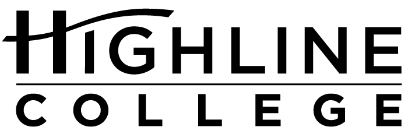 MEDIA RELEASEFOR RELEASE:	ImmediatelyDATE:	May 7, 2018CONTACT:	Dr. Tanya Powers: (206) 592-3662, tpowers@highline.edu	Sara Marie Ortiz: (206) 631-3162, sara.ortiz@highlineschools.org	Kari Coglon Cantey: (206) 291-8622, kcantey@highline.edu Registration Open for Native Student Success SummitHighline College and Highline Public Schools Team Up for May 16 EventDES MOINES, Wash. — Approximately 100 high school and college students are expected to attend a summit designed for American Indians and Alaska Natives living in South King County. Organizers are hoping to encourage youth from all area tribes to participate, especially Muckleshoot and Puyallup.The Native Student Success Summit is scheduled for May 16, 2018, beginning at 8:30 a.m. on Highline College’s main campus. For high school students, the event ends at 1 p.m. so they can return to school. For those able to stay, a new session has been added from 1 to 2 p.m. It is free and open to the public, but registration is required.Designed to inspire and empower students to be successful in higher education and beyond, the summit is a collaboration between Highline Public Schools and Highline College. Registration materials, agenda and list of speakers are available on the Native Student Success Summit webpage.The summit will include breakout sessions and keynote speakers Calina Lawrence (Suquamish) and Damen-Bell-Holter (Haida).Participating as presenters and organizers are Native educators, professionals and community leaders from the school districts of Auburn, Federal Way, Kent, Renton and Seattle; Green River College; and Seattle Indian Health Board. Transportation assistance for school districts is available. For more information, contact Dr. Tanya Powers: tpowers@highline.edu, (206) 592-3662; or Sara Marie Ortiz: sara.ortiz@highlineschools.org, (206) 631-3162.Highline College is located midway between Seattle and Tacoma at South 240th Street and Pacific Highway South (Highway 99); address: 2400 S. 240th St., Des Moines, Wash. # # #Links within this release:— Highline College’s main campus: https://www.highline.edu/campus-guide/locations-and-directions/— Native Student Success Summit webpage: https://www.highline.edu/native-student-summit-2018/Founded in 1961 as the first community college in King County, Highline College annually serves more than 17,000 students. With over 70 percent students of color, Highline is the most diverse higher education institution in the state. The college offers a wide range of academic transfer, professional-technical education, basic skills and applied bachelor’s degree programs. Alumni include former Seattle Mayor Norm Rice, entrepreneur Junki Yoshida and former Washington state poet laureate Sam Green.